CANAL 21 - 8 de octubre 2014Alberto L. Grimoldi, Presidente de GRIMOLDI S.A., distinguido en la categoría Comercio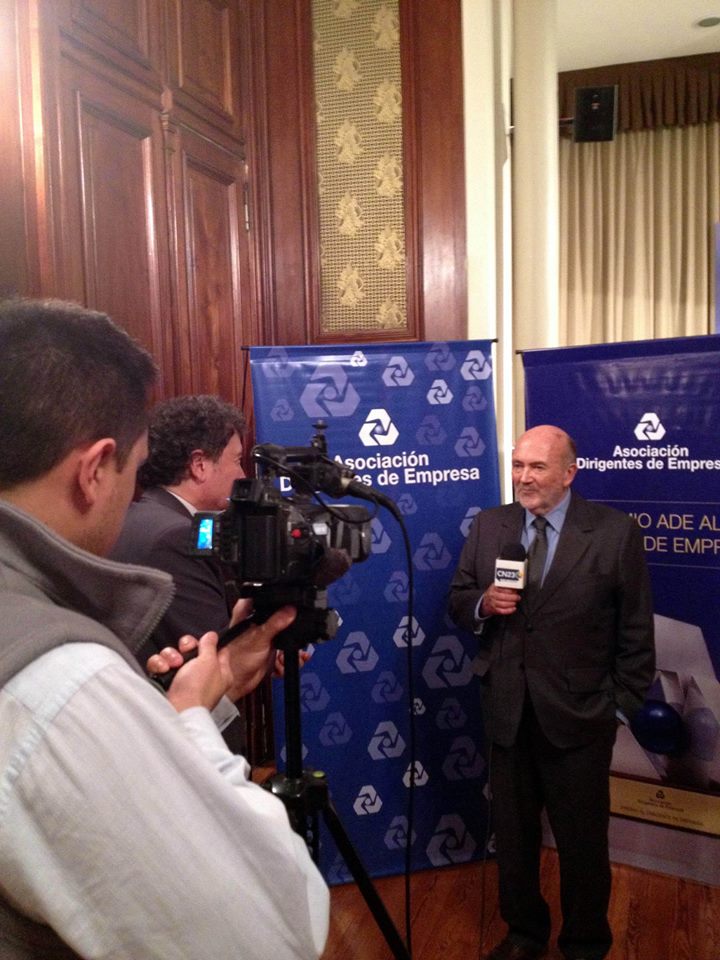 CANAL 21 - 8 de octubre 2014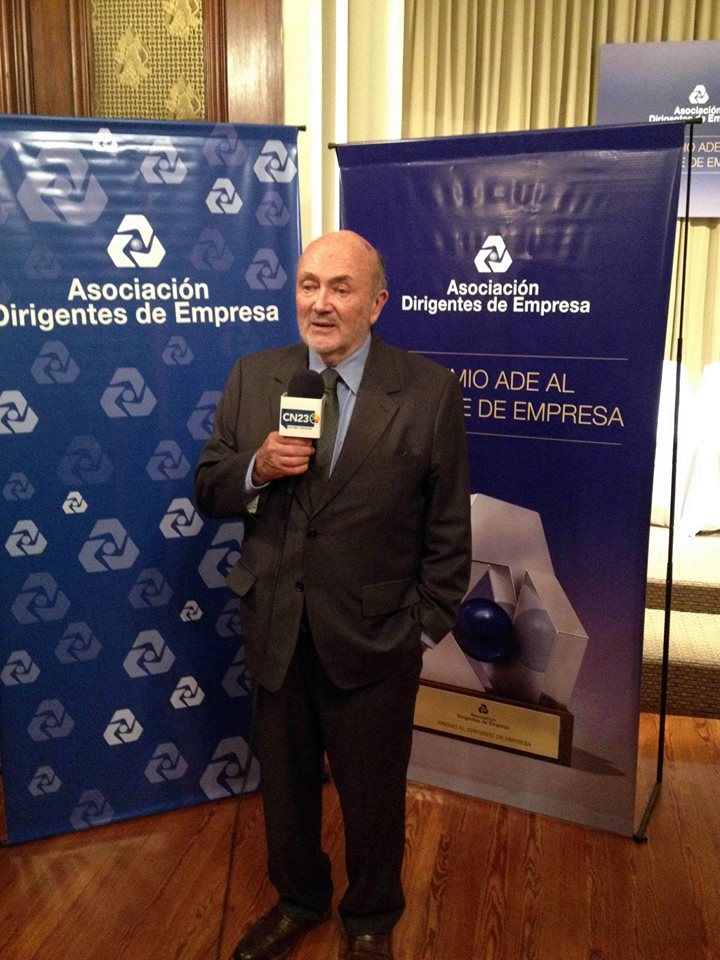 CANAL 21 - 8 de octubre 2014Los hijos de Rolando Meninato, DOW ARGENTINA, distinguido en la categoría AgroIndustria, con el periodista Sergio Nuñez.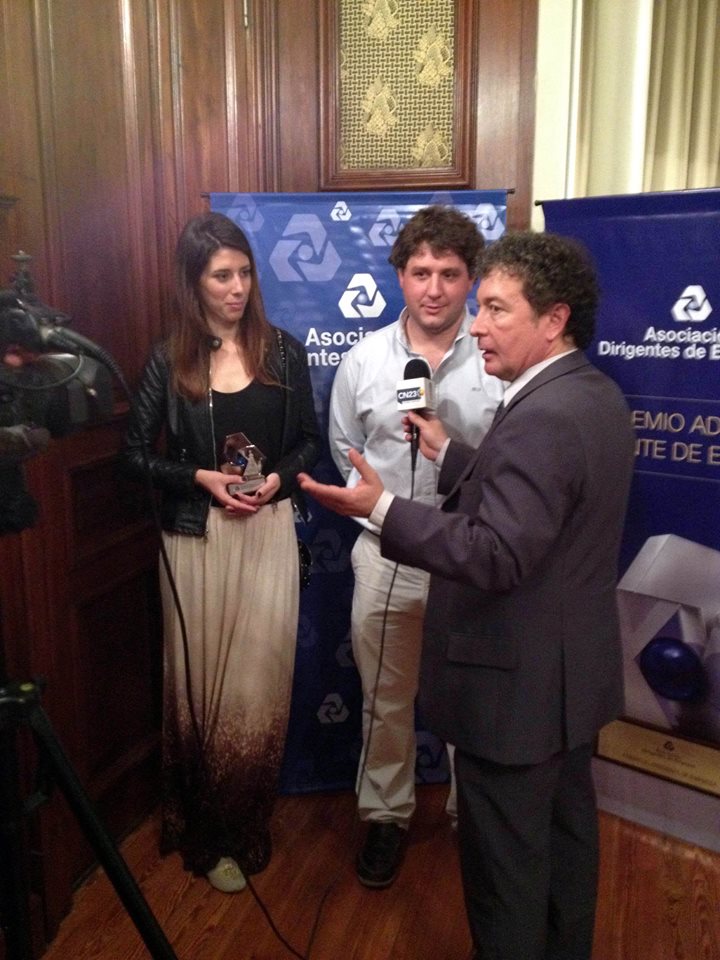 CANAL 21 - 8 de octubre 2014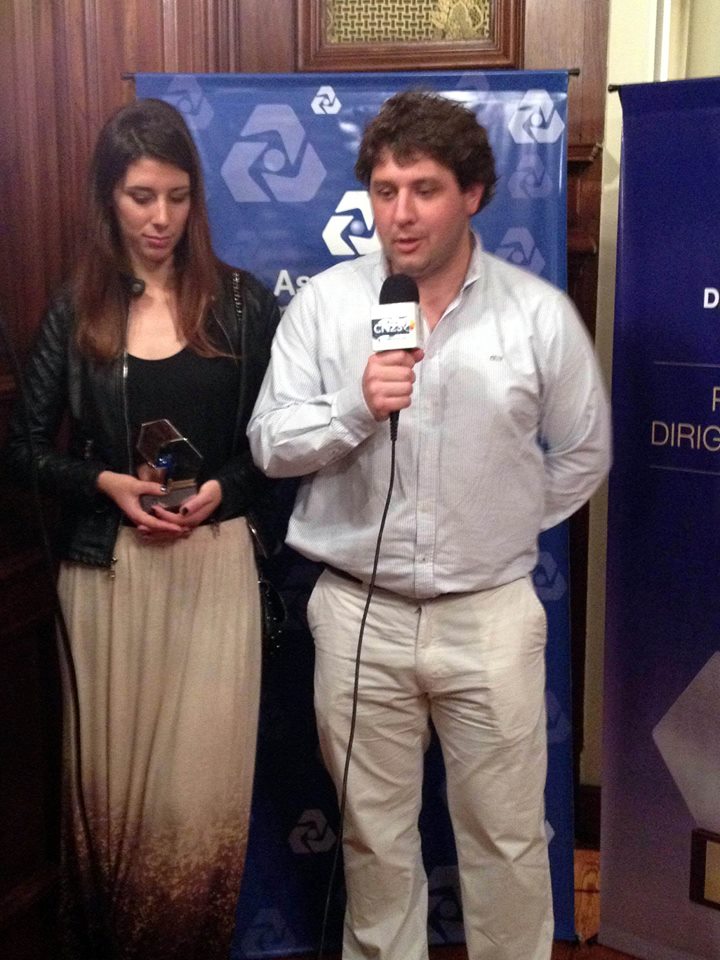 